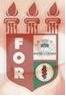 PLANILHA PARA CADASTROS DE LIVROS  BIBLIOTECA MARIA APARECIDA POURCHET CAMPOS        Classificação:       616.314                                  Código:	3874  Cutter:         B615p                                               Data: Turma 2019Autor(s):  Bione, Elys Cadete; Lima, Maria Carolina Caldas de Souza ValenteTitulo: PREVALÊNCIA DE PACIENTES COM RISCO ELEVADO PARA OSTEONECROSE DO COMPLEXO BUCOMAXILOFACIAL RELACIONADA AO USO DE BISFOSFONATOS NO HOSPITAL DO CÂNCER DE PERNAMBUCOOrientador(a): prof. Dr. Sérgio Bartolomeu de Farias MartorelliCoorientador(a): prof. Dr. Rômulo Oliveira de Hollanda ValenteEdição:  1ª        Editora  Ed. Do Autor     Local:  Recife    Ano:  2019  Páginas:  43Notas:  TCC – 1ª Turma graduação - 2019